2024 2A IGHSAU Regional Golf MeetDate:	May 10, 2023	Time: 10:00 AMHost:	Example High SchoolLocation:	Example Country Club, The CitySchools:	AAA, BBB, CCC, etc. Example Country Club: 9 Hole Course, practice green, pitching range (own golf balls) (A driving range is not available at the course)Info can also be found about course at www.examplescountryclub.comCarts are limited for spectators and may not be available. The course will not be reserving carts at this time.Event Schedule:Coaches Meeting: 9:30 AM Players Meeting: 9:45 AM Shotgun Start: 10:00 AMCost: $10.00 per Golfer (Payable to Sampleside Country Club) DUE THE DAY OF THE MEETLunch: A walking taco will be available to players/coaches at $5.00/lunch. Coaches lunch will be provided.Tournament Format:18 Holes of Stroke PlayLow Four Scores of 6 players will count for Team Totals.Team Ties - The 5th player, then the 6th player will determine finish.*USGA Rules will be followed for all regular season and postseason tournament play, unless modified by the local course management or IGHSAU. Players and coaches will receive a copy of the Rules and Course Guide.Results and Advancement:The top two teams in each region advance to the Regional Final meet in _______. The top six individuals (and those tied for 6th place) also advance to the next level of play, regardless of if they are on a qualifying team or not. All individual ties must be broken (except for 6th place ties) to determine each golfer’s final rank.Practice Rounds:Course is closed Wednesday and Friday for Men’s / Couples league. Friday night course is closed for Couples League beginning at 5:00PM.Practice Rounds will be $10/golfer walking and $20/golfer if using a cart. (Carts availability is limited)*Example Country Club:	Phone #: (515) 555-5555Entry Forms:Please send Regional Final Tournament Entry Form by Tuesday, May 10th to joe.smith@exampleschool.orgPostseason Rules and Guidelines:Please refer to the 2024 Golf Postseason Manual on the Iowa Girls High School Athletic Union website.If you have any questions, please contact: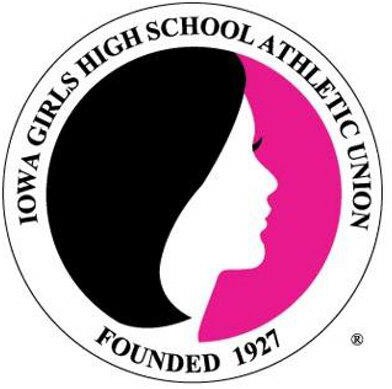 Joe Smith Assistant AD(515) 971-6706	joe.smith@exampleschool.org